12 ЛИСТОПАДА – ЦЕЙ ДЕНЬ В ІСТОРІЇ Свята і пам'ятні дніМіжнародні ООН: міжнародний день ергономіки (англ. World Usability Day) (з 2005)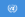 Всесвітній день боротьби з пневмонієюISO: Міжнародний день якості (англ. World Quality Day) (з 1990)Національні Азербайджан: День Конституції Азербайджанської Республіки (з 1996)
 Республіка Китай: день народження Сунь Ятсена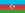 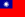 РелігійніПравославна церква:Католицька церква: св. Йосафата КунцевичаІндуїзм: свято Утпанна ЕкадашіБахаїзм: день народження БагауллиПодії1648 — по виплаті відкупного козацькі сили зняли облогу Замостя.1871 — у Одесі дебютує як актор-професіонал Марко Кропивницький,  український актор та режисер, у складі трупи народного російського театру графів Маркових і Чернишова (у виставі за п'єсою Квітки-Основ'яненка «Сватання на Гончарівці»).1893 — В газеті «San Francisco Morning Call» опубліковано перше оповідання 17-річного Джона Гріффіта (Джек Лондон) «Тайфун біля берегів Японії».1918 — Гетьман України Павло Скоропадський узаконив  автокефалію  Української Православної Церкви (УАПЦ)1918 — Австрія була проголошена республікою1922 — відкрили Київську картинну галерею1925 — створена «Леґія українських націоналістів» на з'їзді представників Українського Національного об'єднання i Союзу Визволення України у Празі1933 — перша світлина Нессі1940 — розпочався державний візит до Берліна Голови Раднаркому, Наркома закордонних справ СРСР, члена політбюро ЦК ВКП(б) В'ячеслава Молотова для перемовин з керівництвом Третього Райху із зовнішньополітичних питань.1944 — 14-та Галицька добровольча дивізія зброї СС перейменована на 14-ту Військову гренадерську дивізію СС (Першу українську)1967 — у Нью-Йорку (США) відбувся Перший Світовий Конгрес вільних українців.1992 — починаючи з 23-ї години було припинено функціонування рубля у грошовому обігові на території України. Єдиним законним засобом платежу став український карбованець, якого в готівковому обігу представляв купон Національного банку України.2001 — на міському цвинтарі Севастополя з військовими почестями поховано капітан-лейтенанта Дениса Пшеничникова та мічмана Віталія Романюка, що загинули внаслідок аварії на підводному човні «Курськ».2009 — в Харкові в приміщенні Спілки української молоді відбулася академія, на якій було проголошено та вперше відзначено День українськомовної преси[1]2014 — цього дня вперше в історії на поверхню комети (Чурюмова — Герасименко) було спущено космічний апарат.Народились1808 — Осип Бодянський, письменник, етнограф, дослідник і видавець стародавніх слов'янських історичних праць (†1877).1840 — Огюст Роден, французький скульптор-імпресіоніст («Мислитель», «Поцілунок», «Бальзак») (†1917).1885 — Ситенко Михайло Іванович, український хірург-ортопед, травматолог, ім'я якого носить Український науково-дослідний інститут ортопедії та травматології у Харкові.1905 — Іван Крушельницький, український поет, драматург, син Антіна Крушельницького (†1934)1908 — Дмитро Чепурний, поет, драматург, репресований († 1944).1923 — Лоріо, німецький комік, актор, письменник-гуморист († 2011).1929 — Зеновій Красівський, український громадсько-політичний діяч, дисидент, політв'язень, поет (†1991)1929 — Грейс Келлі, американська акторка, з 1956 дружина князя Монако Реньє III (†1982)1936 — Микола Сингаївський, український поет, письменник, перекладач.1941 — Юрій Некрасов, український кінорежисер (†2001).1944 — Олександр Авагян, український археолог, спелеолог, музикант і поет († 1988).1972 — Ольга Стражева, українська радянська гімнастка, олімпійська чемпіонка.Померли 1623 — Святий Йосафат Кунцевич, український церковний діяч, греко-католицький архієпископ полоцький.1662 — Адріан ван де Венне, різнобічний нідерландський художник періоду Золотої доби голландського живопису.1680 — Лоренцо Берніні, італійський архітектор і скульптор(«Аполлон і Дафна», «Викрадення Прозерпіни»).1903 — Каміль Піссарро, французький художник 19 ст., представник  імпресіонізму.1916 — Персіваль Ловелл, американський астроном.1941 — Кость Левицький, український громадсько-політичний діяч, політик, публіцист, адвокат, голова уряду Західноукраїнської Республіки у 1918-19 рр.1955 — Тін Уєвич, хорватський поет, есеїст і критик, перекладач; представник «хорватського авангардизму».1993 — Анна Стен, радянська, німецька та американська кіноакторка українського походження.